АРБИТРАЖНЫЙ СУДПРИДНЕСТРОВСКОЙ МОЛДАВСКОЙ РЕСПУБЛИКИ. Тирасполь, ул. Ленина, 1/2. Тел. 7-70-47, 7-42-07Официальный сайт: www.arbitr.gospmr.orgО П Р Е Д Е Л Е Н И Ео принятии заявления к производству и подготовке дела к судебному разбирательству Арбитражный суд Приднестровской Молдавской Республики в составе судьи Григорашенко И. П., рассмотрев вопрос о принятии к производству заявления Налоговой инспекции по г. Тирасполь (г. Тирасполь, ул. 25 Октября, 101) о привлечении к административной ответственности закрытого акционерного общества «Стандарт Страхования» (г. Тирасполь, ул. 1 Мая, д. 38), и изучив приложенные документы, полагает, что заявление подано с соблюдением требований статей 91 – 93, 130-15 АПК ПМР.Принимая во внимание достаточность оснований для принятия и рассмотрения заявления в судебном заседании, руководствуясь статьями 95, 102, 128 АПК ПМР, Арбитражный суд                                                         О П Р Е Д Е Л И Л:Заявление Налоговой инспекции по г. Тирасполь принять к своему производству.2. Назначить судебное заседание по рассмотрению дела № 365/19-12 на 25 июня 2019 года на 11.00 в здании Арбитражного суда Приднестровской Молдавской Республики по адресу: ул. Ленина 1/2,  кабинет 205.3. Лицам, участвующим в деле, обеспечить явку своих представителей в судебное заседание, представителям иметь документы, удостоверяющие личность, надлежащим образом оформленные доверенности и их копии для приобщения к материалам дела.4. В порядке подготовки дела к судебному разбирательству:- Налоговой инспекции по г. Тирасполь представить в судебное заседание для обозрения оригиналы документов, приложенных к  заявлению в копиях;- предложить ЗАО «Стандарт Страхования» направить в адреса суда и налоговой инспекции отзыв на заявление и доказательства, подтверждающие изложенные в нем возражения, при наличии таковых. 	5. Разъяснить лицам, участвующим в деле, что в соответствии с пунктом 5 статьи 102-1 Арбитражного процессуального кодекса Приднестровской Молдавской Республики лица, участвующие в деле, после получения определения о принятии заявления к производству самостоятельно предпринимают меры по получению информации о движении дела и несут риск наступления неблагоприятных последствий в результате непринятия мер по получению информации о движении дела, если суд располагает информацией о том, что указанные лица надлежащим образом извещены о начавшемся процессе.Информацию о движении настоящего дела можно узнать на сайте                       http://arbitr.gospmr.org/, а также по телефонам: (533) 7-70-47, 7-42-07.Определение не обжалуется.Судья Арбитражного суда Приднестровской Молдавской Республики                                                   И. П. Григорашенко исх. № ______________________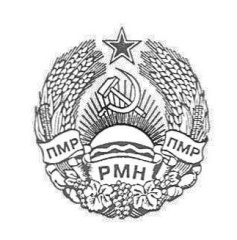 от «___»_____________ 20____г.«12»      июня    2019 года«12»      июня    2019 года«12»      июня    2019 года«12»      июня    2019 года«12»      июня    2019 года«12»      июня    2019 года«12»      июня    2019 года                                        Дело № 365/19-12                                        Дело № 365/19-12                                        Дело № 365/19-12г. Тираспольг. Тирасполь